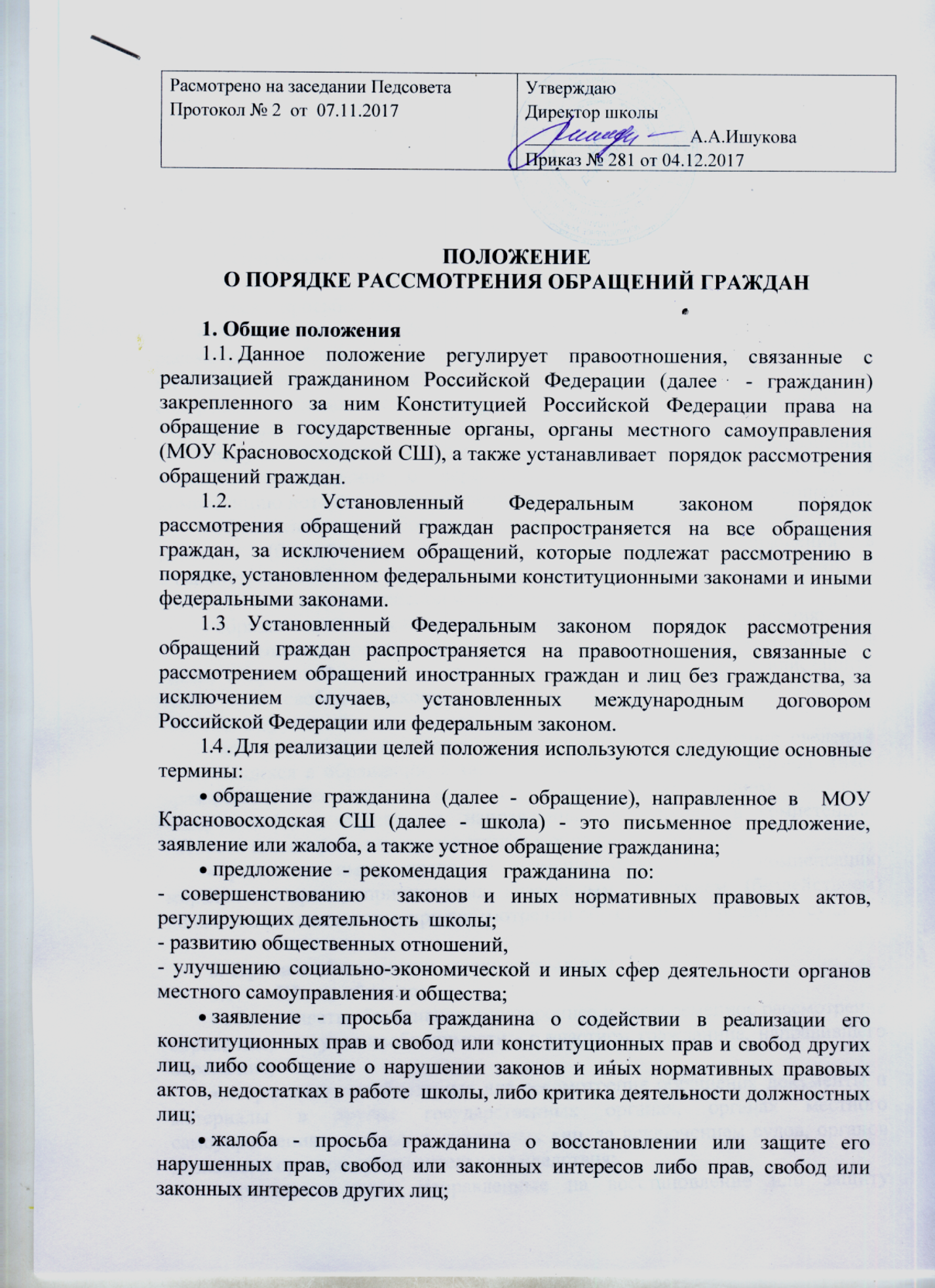 должностное лицо - лицо, постоянно, временно или по специальному полномочию осуществляющее	функции	представителя	 власти,	 либо	выполняющее организационно-распорядительные, административно-хозяйственные функции в государственном органе или органе местного самоуправления.2. Права гражданина при рассмотрении обращения2.1. При рассмотрении обращения в    школу  гражданин имеет право:представлять дополнительные документы и материалы либо обращаться с просьбой об их истребовании;знакомиться с документами и материалами, касающимися рассмотрения обращения, если это не затрагивает права, свободы и законные интересы других лиц и если в указанных документах и материалах не содержатся сведения, составляющие государственную или иную охраняемую федеральным законом тайну; получать письменный ответ по существу поставленных в обращении вопросов, уведомление о переадресации письменного обращения, в компетенцию которых входит решение поставленных в обращении вопросов;обращаться с жалобой на принятое по обращению решение или на действие (бездействие) в связи с рассмотрением обращения в административном и (или) судебном порядке в соответствии с законодательством Российской Федерации.обращаться с заявлением о прекращении рассмотрения обращения;запрещается преследование гражданина в связи с его обращением  в школу с критикой деятельности, либо в целях восстановления или защиты своих прав, свобод и законных интересов либо прав, свобод и законных интересов других лиц;при рассмотрении обращения не допускается разглашение сведений, содержащихся в обращении, а также сведений, касающихся частной жизни гражданина, без его согласия. Не является разглашением сведений, содержащихся в обращении, направленных в  школу, в компетенцию которого входит решение поставленных в обращении вопросов;гражданин имеет право на возмещение убытков и компенсацию морального вреда, причиненных незаконным действием (бездействием) должностных лиц школы, при рассмотрении обращения, по решению суда.3. Права и обязанности должностных лиц3.1.	Школа обязана:обеспечивать объективное, всестороннее и своевременное рассмотрение обращения, в случае необходимости - с участием гражданина, направившего обращение;запрашивать необходимые для рассмотрения обращения документы и материалы в других государственных органах, органах местного самоуправления и у иных должностных лиц, за исключением судов, органов дознания и органов предварительного следствия;принимать меры, направленные на восстановление или защиту нарушенных прав, свобод и законных интересов гражданина;давать письменный ответ по существу поставленных в обращении вопросов;уведомлять гражданина о направлении его обращения на рассмотрение в другой государственный орган, орган местного самоуправления или иному должностному лицу в соответствии с их компетенцией;в случае полученного запроса от государственного органа,  органа местного самоуправления или должностного лица, рассматривающих обращения граждан,  в установленном порядке   в течение 15 дней предоставлять документы и материалы, необходимые для рассмотрения обращения, за исключением документов и материалов, в которых содержатся сведения, составляющие государственную или иную охраняемую федеральным законом тайну, и для которых установлен особый порядок предоставления.3.2 Ответ на обращение подписывается  руководителем школы, либо уполномоченным на то лицом.3.3	Ответ на обращение, поступившее в  школу по информационным системам общего пользования, направляется по почтовому адресу, указанному в обращении.3.4. Должностные лица   школы, имеют право:не направлять ответ заявителю в случаях:- если в письменном обращении не указаны фамилия гражданина, направившего обращение, и почтовый адрес, по которому должен быть направлен ответ; - если текст письменного обращения не поддается прочтению  о чем сообщается гражданину, направившему обращение, если его фамилия и почтовый адрес поддаются прочтению;не рассматривать обращение в случаях, если в указанном обращении содержатся сведения о подготавливаемом, совершаемом или совершенном противоправном деянии, а также о лице, его подготавливающем, совершающем или совершившем, так как данное обращение подлежит направлению в государственный орган в соответствии с его компетенцией;возвращать гражданину обращение, в котором обжалуется судебное решение,  с разъяснением порядка обжалования данного судебного решения;вправе оставить обращение без ответа по существу поставленных в нем вопросов, в случаях, когда в полученных обращениях содержаться нецензурные либо оскорбительные выражения, угрозы жизни, здоровью и имуществу должностного лица, а также членов его семьи, и сообщить гражданину, направившему обращение, о недопустимости злоупотребления правом;не рассматривать обращение в  случае, если в письменном обращении гражданина содержится вопрос, на который ему многократно давались письменные ответы по существу в связи с ранее направляемыми обращениями, и при этом в обращении не приводятся новые доводы или обстоятельства, руководитель школы, либо уполномоченное на то лицо вправе принять решение о безосновательности очередного обращения и прекращении переписки с гражданином по данному вопросу при условии, что указанное обращение и ранее направляемые обращения направлялись в  школу, о данном решении уведомляется гражданин, направивший обращение;сообщать гражданину о невозможности дать ответ по существу поставленного в его обращении  вопроса в связи с недопустимостью разглашения  сведений, составляющих государственную или иную охраняемую федеральным законом тайну, если таковые имеются в обращении;      3.5.	В случае, если причины, по которым ответ по существу поставленных в обращении вопросов не мог быть дан, в последующем были устранены, гражданин вправе вновь направить обращение в соответствующий государственный орган, орган местного самоуправления или соответствующему должностному лицу.3.6.	 В случае, если гражданин указал в обращении заведомо ложные сведения, расходы, понесенные в связи с рассмотрением обращения, могут быть взысканы с данного гражданина по решению суда.4. Порядок рассмотрения устных обращений граждан4.1.Личный прием граждан в школе проводится руководителем школы  или уполномоченными на то лицами согласно приказу, изданному в школе. Информация о месте приема, а также об установленных для приема днях и часах доводится до сведения граждан.4.2.При личном приеме граждан предъявляется документ, удостоверяющий его личность.4.3.Содержание  устного обращения заносится в журнал  приема гражданина. В случае, если изложенные в устном обращении факты и обстоятельства являются очевидными и не требуют дополнительной проверки, ответ на обращение с согласия гражданина может быть дан устно в ходе личного приема, о чем делается запись в журнале  приема гражданина. В остальных случаях дается письменный ответ по существу поставленных в обращении вопросов.4.4.Устные  обращения граждан могут поступать при  проведении личного  приема, во время телефонных переговоров и рассматриваются  в  тех случаях, когда изложенные  в  них  факты  и обстоятельства  очевидны  и  не  требуют  дополнительной  проверки, личности обращающихся известны или установлены. На устные обращения граждан, как правило, дается ответ в устной форме.4.5. В ходе личного приема гражданину может быть отказано в дальнейшем рассмотрении обращения, если ему ранее был дан ответ по существу поставленных в обращении вопросов.5. Порядок рассмотрения письменных обращений граждан5.1. Гражданин в своем письменном обращении в обязательном порядке указывает либо наименование учреждения, в которое направляет письменное обращение, либо фамилию, имя, отчество соответствующего должностного лица, либо должность соответствующего лица, а также свои фамилию, имя, отчество (последнее - при наличии), почтовый адрес, по которому должны быть направлены ответ, уведомление о переадресации обращения, излагает суть предложения, заявления или жалобы, ставит личную подпись и дату.5.2.  В случае необходимости в подтверждение своих доводов гражданин прилагает к письменному обращению документы и материалы либо их копии.5.3. Обращение, поступившее  в школу  по информационным системам общего пользования, подлежит рассмотрению.5.4.  Обращения,  в которых отсутствуют фамилия,  адрес,  место работы  (учебы)  и  личная  подпись,  считаются  анонимными  и   не подлежат  рассмотрению. Анонимное обращение, содержащее сведения  о готовящемся   или   совершенном  преступлении,   направляется   для проверки в правоохранительные органы.5.5.   Не   рассматриваются  обращения,  содержащие  выражения, оскорбляющие честь и достоинство других лиц.5.6.  Обращения, поступившие от одного и того же лица по одному и тому же вопросу, считаются повторными.5.7.  В  случае  если  повторное обращение  вызвано  нарушением установленного порядка рассмотрения обращений руководитель школы  принимает   соответствующие   меры   в отношении  виновных  лиц  и  о результатах  рассмотрения  обращения сообщает заявителю.5.8.  Обращение  считается разрешенным,  если  рассмотрены  все поставленные  в  нем  вопросы,  приняты  необходимые  меры  и  даны исчерпывающие ответы заявителю.5.9. В   случае,   если  в  обращении  содержатся   вопросы,  решение  которых  не  входит  в компетенцию    школы,   гражданину дается   разъяснение,   куда  и  в  каком   порядке  ему следует обратиться.6.Направление и регистрация письменного обращение6.1 Гражданин направляет письменное обращение непосредственно в школу, в компетенцию которого входит решение поставленных в обращении вопросов.6.2	Письменное обращение подлежит обязательной регистрации в течение трех дней с момента поступления  в школу.6.3	Письменное обращение, содержащее вопросы, решение которых не входит в компетенцию  школы, направляется в течение семи дней со дня регистрации   соответствующему должностному лицу, в компетенцию которых входит решение поставленных в обращении вопросов, с уведомлением гражданина, направившего обращение, о переадресации обращения, за исключением случая, указанного в части 4 статьи 11 Федерального закона «О порядке рассмотрения обращений граждан Российской Федерации». 6.4. В случае, если решение поставленных в письменном обращении вопросов относится к компетенции нескольких государственных органов, органов местного самоуправления или должностных лиц, копия обращения в течение семи дней со дня регистрации направляется в соответствующие государственные органы, органы местного самоуправления или соответствующим должностным лицам.6.5.  Школа при направлении письменного обращения на рассмотрение в другой государственный орган, орган местного самоуправления или иному должностному лицу может в случае необходимости запрашивать в указанных органах или у должностного лица документы и материалы о результатах рассмотрения письменного обращения.6.6. Запрещается направлять жалобу на рассмотрение в государственный орган, орган местного самоуправления или должностному лицу, решение или действие (бездействие) которых обжалуется.6.7. В случае, если в соответствии с запретом, предусмотренным частью 6 Федерального закона «О порядке рассмотрения обращений граждан Российской Федерации», невозможно направление жалобы на рассмотрение должностным лицам, в компетенцию которых входит решение поставленных в обращении вопросов, жалоба возвращается гражданину с разъяснением его права обжаловать соответствующие решение или действие (бездействие) в установленном порядке в суд.7. Сроки рассмотрения обращений граждан7.1. Обращения граждан, поступившие в  школу, касающиеся  компетенции должностных лиц  школы, подлежат обязательному рассмотрению  в установленные законодательством Российской Федерации  сроки, а именно в течение 30 дней со дня регистрации письменного обращения.        7.2.	В исключительных случаях руководитель школы либо уполномоченное на то лицо вправе продлить срок рассмотрения обращения не более чем на 30 дней, уведомив о продлении срока его рассмотрения гражданина, направившего обращение.8. Контроль за рассмотрением обращений граждан и ответственность за нарушение порядка рассмотрения обращений граждан8.1.	Школа осуществляет в пределах своей компетенции контроль за соблюдением порядка рассмотрения обращений, анализируют содержание поступающих обращений, принимают меры по своевременному выявлению и устранению причин нарушения прав, свобод и законных интересов граждан.8.2. За  нарушение  порядка  рассмотрения  обращений  граждан, неправомерный  отказ  в их приеме, затягивание сроков  рассмотрения обращений,    их    необъективное   разбирательство несут ответственность, предусмотренную законодательством Российской Федерации.